		Définir un « THERMOGAINE VERTICAL»Vos coordonnées  Vous désirez :     Qté Puissance :  W – Tension :  V – Charge spécifiques (Cs)  W/cm²Nature du liquide à chauffer :      Nature du blindage (si impératif)  :   - Température de travail :  °C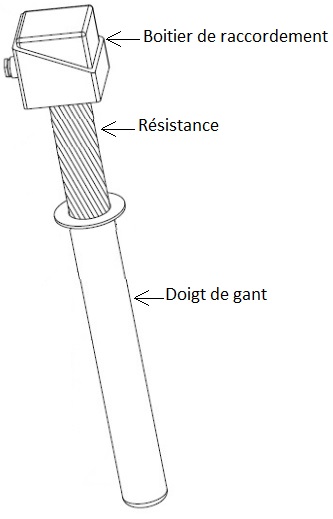  Accessoires et options Doigt de gant Résistance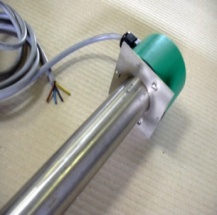  Inox         Ø 42        Ø 53        Ø 63        autre (Le Ø et la longueur sera défini par nos soins selon les dimensions du doigt de gant) sur Barillets      Lg froide en barillets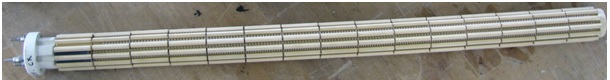  Sur barillets       Lg froide libre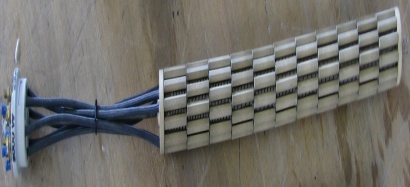  Thermoplongeur sur        Bride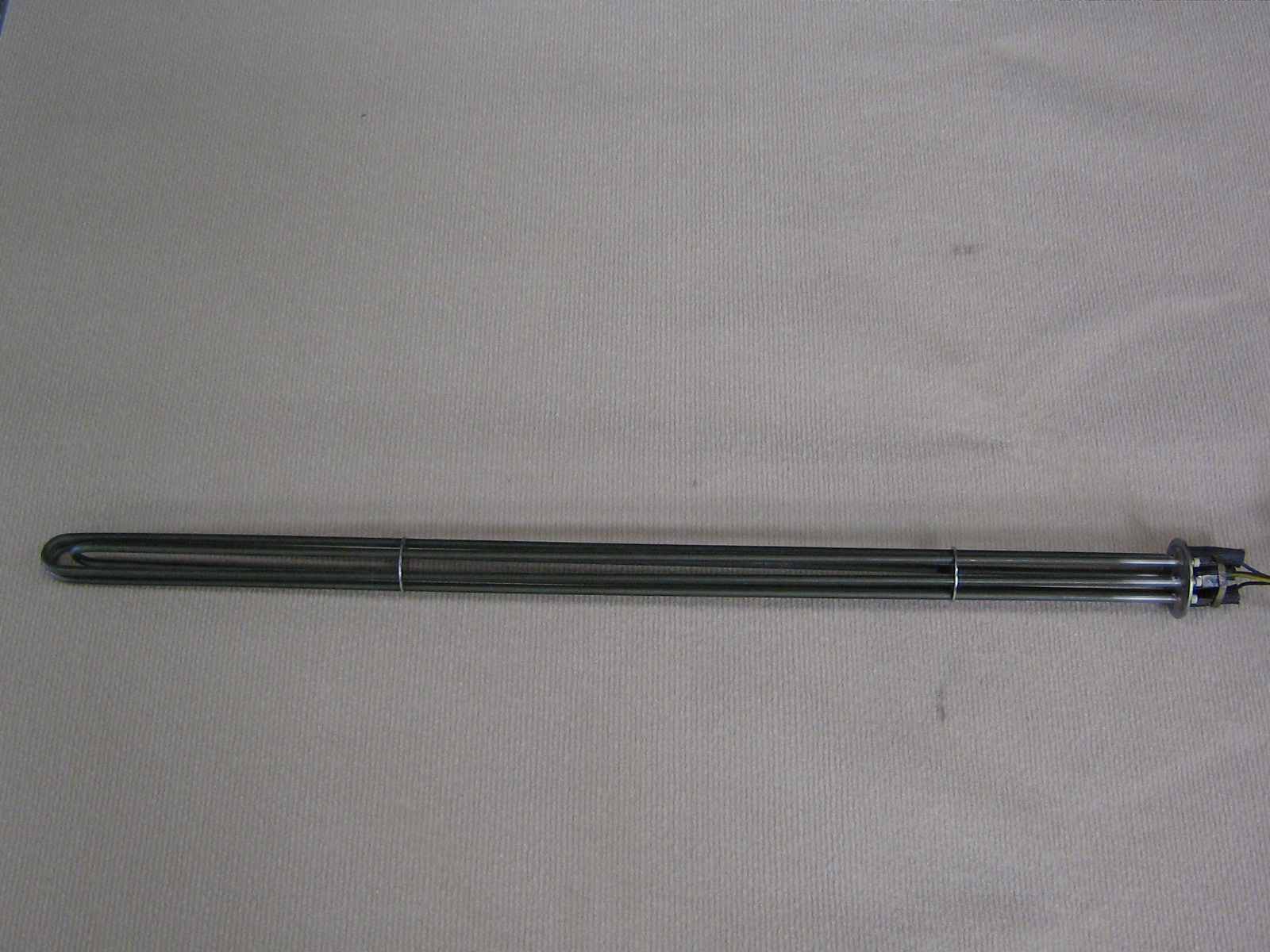 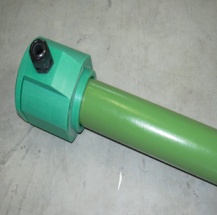  Téflonnée         Ø 42        Ø 53        Ø 63        autre (Le Ø et la longueur sera défini par nos soins selon les dimensions du doigt de gant) sur Barillets      Lg froide en barillets Sur barillets       Lg froide libre Thermoplongeur sur        Bride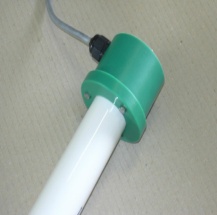  Porcelaine         Ø 28        Ø 54        autre (Le Ø et la longueur sera défini par nos soins selon les dimensions du doigt de gant) sur Barillets      Lg froide en barillets Sur barillets       Lg froide libre Thermoplongeur sur        Bride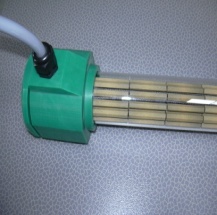  Pyrex         Ø 46        Ø 56        autre (Le Ø et la longueur sera défini par nos soins selon les dimensions du doigt de gant) sur Barillets      Lg froide en barillets Sur barillets       Lg froide libre Thermoplongeur sur        BrideLg du DDG        Non chauffant  Platine support bord de cuve Câble d'alimentation Lg 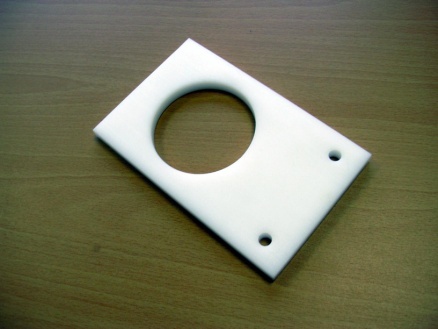 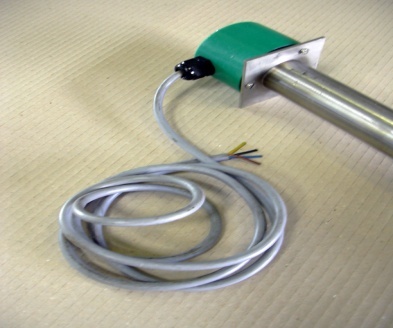 